Arealmåling, byggemåte og standardbeskrivelse EiendomsinformasjonAdresse						Kommune		MatrikkelVardamsvegen 75				Oppdal		Gnr	Bnr	7340 Oppdal					5021		188	70				Rapportdato						Befaringsdato08.02.2024					07.02.2024ArealreglerArealene måles etter den nye NS 3940:2023, og den gamle NS 3940:2012. De nye reglene ble gjeldende fra 01.01.2024. Inntil videre har man overgangsregler, reglene er beskrevet i NS 3940:2023 tillegg D og innebærer: 
- man kan måle areal og opplyse areal etter begge regelsett. Endingene i de nye arealreglene er i hovedsak disse:• Begrepene «P-Rom» og «S-Rom» skal ikke lenger benyttes. • Boligens areal skal oppgis i BRA (bruksareal) • BRA deles i underkategoriene BRA-i (internt bruksareal), BRA-e (eksternt bruksareal) og BRA-b (innglasset balkong)• I tillegg opplyses det om åpent areal TBA (terrasse og balkongareal)• Ikke måleverdige arealer som skyldes skråtak eller lav himlingshøyde (ALH), kan opplyses som tilleggsinformasjon. Slike arealer skal ikke oppføres alene, men skal alltid opplyses sammen med korrekt målt BRA. BRA og ALH kan summeres, og utgjør boligens gulvareal (GUA).ArealerNS 3940:2023NS 3940:2012ByggemåteHytteTømmerkassen er en del av ei trønderlån og er hentet fra Soknedal, der ble den oppført ca 1860.Bygget ble oppført på nytt på denne plassen og ferdigstilt i 2023, det er i 1 etasje, og er oppført på en støpt plate på mark.Over plate på mark er bygget med laftet, parallellskåret tømmer, ca. 4 - 5" bredde, ulike høyder. Fasader er med laftet tømmer.Vinduer er med 2-lags isolerglass med utvendige sprosser.Taket har en saltakskonstruksjon, oppbygd med rundstokker og sperrer, taket er tekket med torvHytta har 1 stk elementpipe.Standardbeskrivelse 1.etasjeEntré Flis på gulv, beiset panel og laftede tømmervegger, beiset panel i himling, med down-lights.ToalettromFlis på gulv, beiset panel på vegger, beiset panel i himling.Innredning: Håndvask med underskap, speil. Gulvmontert WC. Rørfordelingsskap. Sikringsskap.Bad / vaskeromFlis på gulv, beiset panel, flis og laftede tømmervegger, beiset panel i himling, med down-lights.Innredning: Plassbygd benk med servant, speil. Gulvmontert WC. Dusjnisje med dusjbatteri, hodedusj og hånddusj. Opplegg for vaskemaskin. Varmtvannstank. Gang Oljet furu gulv, beiset panel på vegger, beiset panel i himling.Soverom 1Oljet furugulv, beiset panel og laftede tømmervegger, beiset panel i himling.Soverom 2Oljet furugulv, beiset panel og laftede tømmervegger, beiset panel i himling.Soverom 3Oljet furugulv, beiset panel og laftede tømmervegger, beiset panel i himling.StueOljet furugulv, beiset panel og laftede tømmervegger, beiset panel i himling, med down-lights.Innredning: Stor peis med innsats.KjøkkenOljet furugulv, laftede tømmervegger, beiset panel i himling, med down-lights.Innredning: Kjøkkeninnredning med mørkgrønne plane fronter, med over- og underskap, heltre benkeplater. Integrerte hvitevarer; platetopp, stekeovn, oppvaskmaskin og kjøle- og fryseskap. Avtrekkshette.Nerskogen 08.02.2024Stene Takst ASStein Roger SteneHytteBRABRABRABRABRABRARomfordelingEtasjeInternt bruksareal(BRA-i)Eksternt bruksareal(BRA-e)SumÅpent areal (TBA)Areal med lav himlingshøyde(ALH)Gulvareal(GUA)1.etasje112011200112Entré, toalettrom, bad/vaskerom, gang, 3 soverom, stue og kjøkken.HytteBRA m2BRA P m2BRA S m2Planløsning primærromPlanløsning sekundærrom1.etasje1121120Entré, toalettrom, bad/vaskerom, gang, 3 soverom, stue og kjøkken.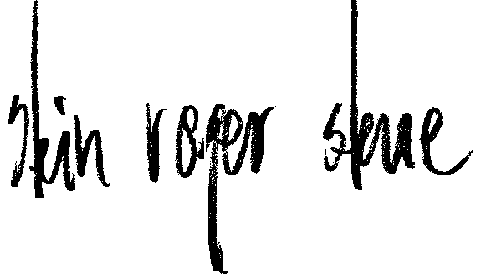 